Publicado en Madrid el 13/11/2017 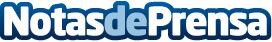 El Grupo CEF.- UDIMA convoca la I Feria Virtual de EmpleoLa primera edición de la Feria Virtual de Empleo tendrá lugar los días 14, 15 y 16 de noviembre. Más de 50 empresas participantes ofertarán sus vacante y además,  los participantes podrán conversar con profesionales de estas organizaciones
Datos de contacto:María Guijarro915901582Nota de prensa publicada en: https://www.notasdeprensa.es/el-grupo-cef-udima-convoca-la-i-feria-virtual Categorias: Educación Eventos Recursos humanos http://www.notasdeprensa.es